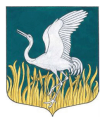 ЛЕНИНГРАДСКАЯ ОБЛАСТЬЛУЖСКИЙ МУНИЦИПАЛЬНЫЙ РАЙОНАДМИНИСТРАЦИЯМШИНСКОГО СЕЛЬСКОГО ПОСЕЛЕНИЯПОСТАНОВЛЕНИЕОт 14 ноября 2017 года № 569Об одобрении прогноза социально-экономического развитияМшинского сельского поселенияЛужского муниципального района Ленинградской области на 2018 год и плановый период 2019 и 2020 годов           Администрация Мшинского сельского поселения в соответствии со ст.172, 184.2 Бюджетного Кодекса РФ, Положением о бюджетном процессе в Мшинском сельском поселении Лужского муниципального района Ленинградской области, утвержденном Решением СД № 34 от 21.05.2015 г., постановлением администрации Мшинского СП № 537 от 23.10.2017 г. «Об организации разработки проекта решения о бюджете Мшинского сельского поселения на 2018 год и плановый период 2019 и 2020 годов», рассмотрев представленный и.о.ведущего специалиста-главного бухгалтера и ведущим  специалистом по социально-экономическому развитию поселения прогноз социально-экономического развития  Мшинского сельского поселения на 2018 год и плановый период 2019-2020 годы,ПОСТАНОВЛЯЕТ:        1.Одобрить прогноз социально-экономического развития Мшинского сельского поселения Лужского муниципального района Ленинградской области на 2018 год и плановый период 2019 и 2020 годов   (приложение).        2. Представить прогноз социально-экономического развития Мшинского сельского поселения Лужского муниципального района Ленинградской области на 2018 год и плановый период 2019 и 2020 годов на рассмотрение Совета Депутатов Мшинского сельского поселения.            3. Контроль за исполнением настоящего постановления оставляю за собой.Глава администрацииМшинского   сельского поселения                                         Ю.В.КандыбаРазослано: в прокуратуру, в делоОсновные показатели прогноза социально-экономического развития Мшинского сельского поселения Лужского муниципального района Ленинградской области на 2018 год и плановый период 2019 и 2020 годов№ п/пНаименование, раздела, показателяЕдиница измеренияВарианты прогнозаОтчетОценкаПрогнозПрогнозПрогнозПрогноз№ п/пНаименование, раздела, показателяЕдиница измеренияВарианты прогноза20162017201820192020IДемографические показателиДемографические показателиДемографические показателиДемографические показателиДемографические показателиДемографические показателиДемографические показателиДемографические показателиДемографические показатели1Численность населения на 1 января текущего годаЧеловекбазовый349934733448342434011Численность населения на 1 января текущего годаЧеловекцелевой349935563620368437491Изменение к предыдущему году %базовый100,899,399,399,399,31Изменение к предыдущему году %целевой100,899,399,399,399,31.1ГородскогоЧеловекбазовый000001.1ГородскогоЧеловекцелевой000001.1Изменение к предыдущему году %базовый100,798,4100,0100,0100,01.1Изменение к предыдущему году %целевой0,00,00,00,0100,01.2СельскогоЧеловекбазовый-100,84-99,26-99,28-99,30-99,331.2СельскогоЧеловекцелевой349934733448342434011.2Изменение к предыдущему году%базовый98,4100,0100,0100,01.2Изменение к предыдущему году%целевой99,399,399,399,31.3Численность населения среднегодоваяЧеловекбазовый348634603436341217041.3Численность населения среднегодоваяЧеловекцелевой348634603436341233892Число родившихся (без учета мертворожденных)Человекбазовый31303031312Число родившихся (без учета мертворожденных)Человекцелевой31313132323Число умершихЧеловекбазовый52515252523Число умершихЧеловекцелевой52525151514Миграционный прирост (-убыль)Человекбазовый-5-4-5-5-54Миграционный прирост (-убыль)Человекцелевой-5-4-4-4-45Общий коэффициент рождаемостиЧел. на 1 тыс. чел. населениябазовый8,79,39,118,25Общий коэффициент рождаемостиЧел. на 1 тыс. чел. населенияцелевой9,09,09,49,46Общий коэффициент смертностиЧел. на 1 тыс. чел. населениябазовый14,715,115,230,56Общий коэффициент смертностиЧел. на 1 тыс. чел. населенияцелевой15,014,814,915,07Коэффициент естественного прироста (убыли)Чел. на 1 тыс. чел. населениябазовый-6,1-5,8-6,2-12,37Коэффициент естественного прироста (убыли)Чел. на 1 тыс. чел. населенияцелевой-6,1-5,8-5,6-5,68Коэффициент миграционного прироста (убыли)Чел. на 1 тыс. чел. населениябазовый-1,2-1,5-1,5-2,98Коэффициент миграционного прироста (убыли)Чел. на 1 тыс. чел. населенияцелевой-1,2-1,2-1,2-1,2IIРынок труда и занятость населенияРынок труда и занятость населенияРынок труда и занятость населенияРынок труда и занятость населенияРынок труда и занятость населенияРынок труда и занятость населенияРынок труда и занятость населенияРынок труда и занятость населенияРынок труда и занятость населения1Численность занятых в экономике (среднегодовая)Человекбазовый130013001300132013501Численность занятых в экономике (среднегодовая)Человекцелевой132013201320135013552Уровень зарегистрированной безработицы (на конец года)%базовый16161414122Уровень зарегистрированной безработицы (на конец года)%целевой16161210103Численность безработных, зарегистрированных в органах государственной службы занятости (на конец года)Человекбазовый220003Численность безработных, зарегистрированных в органах государственной службы занятости (на конец года)Человекцелевой220004Количество вакансий, заявленных предприятиями, в  центры занятости населения  (на конец года)Единицбазовый85858585854Количество вакансий, заявленных предприятиями, в  центры занятости населения  (на конец года)Единиццелевой8585858585XIБюджет муниципального образования Бюджет муниципального образования Бюджет муниципального образования Бюджет муниципального образования Бюджет муниципального образования Бюджет муниципального образования Бюджет муниципального образования 1Доходы бюджета муниципального образования, всегоТыс. руб. в ценах соотв. летбазовый58 957,4542 855,3032 211,2033 281,1035 644,701Доходы бюджета муниципального образования, всегоТыс. руб. в ценах соотв. летцелевой58 957,4542 855,3059 765,2048 552,7039 587,401.1 Собственные (налоговые и неналоговые)Тыс. руб. в ценах соотв. летбазовый34 834,3530 591,5030 591,5031 911,0034 274,601.1 Собственные (налоговые и неналоговые)Тыс. руб. в ценах соотв. летцелевой34 834,3530 591,5037 186,9038 318,0039 352,701.1.2   Налог на доходы физических лицТыс. руб. в ценах соотв. летбазовый2 047,201 831,001 961,002 114,002 194,301.1.2   Налог на доходы физических лицТыс. руб. в ценах соотв. летцелевой2 047,201 831,002 930,003 230,003 550,001.1.3   Налоги на совокупный доходТыс. руб. в ценах соотв. летбазовый1.1.3   Налоги на совокупный доходТыс. руб. в ценах соотв. летцелевой1.1.3.1единый налог, взимаемый в связи с применением упрощенной системы налогообложенияТыс. руб. в ценах соотв. летбазовый1.1.3.1единый налог, взимаемый в связи с применением упрощенной системы налогообложенияТыс. руб. в ценах соотв. летцелевой1.1.3.2единый налог на вмененный доход для отдельных видов деятельностиТыс. руб. в ценах соотв. летбазовый1.1.3.2единый налог на вмененный доход для отдельных видов деятельностиТыс. руб. в ценах соотв. летцелевой1.1.3.3единый сельскохозяйственный налогТыс. руб. в ценах соотв. летбазовый1.1.3.3единый сельскохозяйственный налогТыс. руб. в ценах соотв. летцелевой1.1.4налог на имущество,Тыс. руб. в ценах соотв. летбазовый29 478,7825 444,0026 201,1026 980,6029 157,001.1.4налог на имущество,Тыс. руб. в ценах соотв. летцелевой29 478,7825 444,0030 800,0031 520,0032 240,001.1.4.1налоги на имущество физ. лицТыс. руб. в ценах соотв. летбазовый828,09540,00550,00560,00582,001.1.4.1налоги на имущество физ. лицТыс. руб. в ценах соотв. летцелевой828,09540,00700,00720,00740,001.1.4.2земельный налогТыс. руб. в ценах соотв. летбазовый28 650,6924 904,0025 651,1026 420,6028 575,001.1.4.2земельный налогТыс. руб. в ценах соотв. летцелевой28 650,6929 400,0030 100,0030 800,0031 500,001.1.5Задолженность и перерасчеты по отмененным налогам, сборам и иным обязательным платежамТыс. руб. в ценах соотв. летбазовый457,23520,000,000,000,001.1.5Задолженность и перерасчеты по отмененным налогам, сборам и иным обязательным платежамТыс. руб. в ценах соотв. летцелевой457,23520,000,000,000,001.1.6Доходы от использования имущества, находящегося в государственной и муниципальной собственностиТыс. руб. в ценах соотв. летбазовый100,00100,00100,001.1.6Доходы от использования имущества, находящегося в государственной и муниципальной собственностиТыс. руб. в ценах соотв. летцелевой500,00 480,00 460,00 1.1.7Доходы от оказания платных услуг и компенсации затрат государстваТыс. руб. в ценах соотв. летбазовый27,7930,0030,0030,0030,001.1.7Доходы от оказания платных услуг и компенсации затрат государстваТыс. руб. в ценах соотв. летцелевой27,7930,0030,0030,0030,001.1.8Доходы от продажи материальных и нематериальных активов Тыс. руб. в ценах соотв. летбазовый1.1.8Доходы от продажи материальных и нематериальных активов Тыс. руб. в ценах соотв. летцелевой1.1.9Прочие неналоговые доходыТыс. руб. в ценах соотв. летбазовый1.1.9Прочие неналоговые доходыТыс. руб. в ценах соотв. летцелевой1.2 Безвозмездные поступления, всегоТыс. руб. в ценах соотв. летбазовый24 123,1112 263,801 619,701 370,101 370,101.2 Безвозмездные поступления, всегоТыс. руб. в ценах соотв. летцелевой24 123,1112 263,8022 578,3010 234,70234,701.2.1Дотации бюджетам муниципальных образованийТыс. руб. в ценах соотв. летбазовый1.2.1Дотации бюджетам муниципальных образованийТыс. руб. в ценах соотв. летцелевой1.2.2Субсидии бюджетам муниципальных образований (межбюджетные субсидии)Тыс. руб. в ценах соотв. летбазовый22 184,952 497,10800,00800,00800,001.2.2Субсидии бюджетам муниципальных образований (межбюджетные субсидии)Тыс. руб. в ценах соотв. летцелевой22 184,9512 030,1022 234,6010 001,001,001.2.3Субвенции бюджетам муниципальных образованийТыс. руб. в ценах соотв. летбазовый195,08233,70233,70233,70233,701.2.3Субвенции бюджетам муниципальных образованийТыс. руб. в ценах соотв. летцелевой195,08233,70233,70233,70233,701.2.4Иные межбюджетные трансфертыТыс. руб. в ценах соотв. летбазовый948,010,00176,001.2.4Иные межбюджетные трансфертыТыс. руб. в ценах соотв. летцелевой948,010,002Расходы бюджета муниципального образования, всегоТыс. руб. в ценах соотв. летбазовый58 957,4535 114,7833 130,8034 642,0037 472,802Расходы бюджета муниципального образования, всегоТыс. руб. в ценах соотв. летцелевой58 957,4535 114,7863 523,9052 384,5043 522,702.1Общегосударственные расходыТыс. руб. в ценах соотв. летбазовый6 752,416 471,986 200,006 423,207 065,502.1Общегосударственные расходыТыс. руб. в ценах соотв. летцелевой6 752,416 471,989 196,009 502,009 715,102.2Расходы на национальную оборонуТыс. руб. в ценах соотв. летбазовый195,08233,70233,70233,70233,702.2Расходы на национальную оборонуТыс. руб. в ценах соотв. летцелевой195,08233,70233,70233,70233,702.3Расходы на национальную безопасность и правоохранительную деятельностьТыс. руб. в ценах соотв. летбазовый221,51400,00411,60452,80498,102.3Расходы на национальную безопасность и правоохранительную деятельностьТыс. руб. в ценах соотв. летцелевой221,51400,00375,00326,60375,002.4Расходы на национальную экономикуТыс. руб. в ценах соотв. летбазовый4 978,326 648,503 875,704 263,304 689,602.4Расходы на национальную экономикуТыс. руб. в ценах соотв. летцелевой4 978,326 648,506 912,807 463,9010 182,602.5Расходы на ЖКХТыс. руб. в ценах соотв. летбазовый28 582,5313 502,6014 614,8015 140,9016 607,102.5Расходы на ЖКХТыс. руб. в ценах соотв. летцелевой28 582,5313 502,6028 721,0025 132,1013 123,702.6Расходы на ОбразованиеТыс. руб. в ценах соотв. летбазовый18,6650,002.6Расходы на ОбразованиеТыс. руб. в ценах соотв. летцелевой18,6650,002.7Расходы на Культуру и кинематографиюТыс. руб. в ценах соотв. летбазовый12 015,567 348,007 316,607 601,907 832,602.7Расходы на Культуру и кинематографиюТыс. руб. в ценах соотв. летцелевой12 015,567 348,0017 362,208 976,109 114,502.8Расходы на Социальную политику Тыс. руб. в ценах соотв. летбазовый385,57460,00478,40526,20546,202.8Расходы на Социальную политику Тыс. руб. в ценах соотв. летцелевой385,57460,00673,20700,10728,102.9Расходы на физическую культуру и спортТыс. руб. в ценах соотв. летбазовый2.9Расходы на физическую культуру и спортТыс. руб. в ценах соотв. летцелевой2.10Прочие расходыТыс. руб. в ценах соотв. летбазовый5 807,820,002.10Прочие расходыТыс. руб. в ценах соотв. летцелевой5 807,820,003Превышение доходов над расходами (+), или расходов над доходами (-)Тыс. руб. в ценах соотв. летбазовый0,00-1 259,48-919,60-1 360,90-1 828,103Превышение доходов над расходами (+), или расходов над доходами (-)Тыс. руб. в ценах соотв. летцелевой0,007 740,52-3 758,70-3 831,80-4 170,004Муниципальный долгТыс. руб. в ценах соотв. летбазовый0,004Муниципальный долгТыс. руб. в ценах соотв. летцелевой0,00